Base Ten Fish Cards Base Ten Fish Cards Base Ten Fish Cards 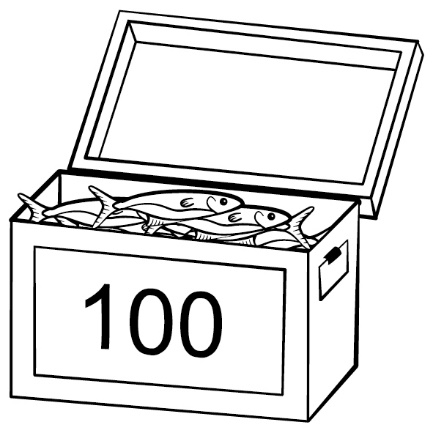 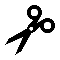 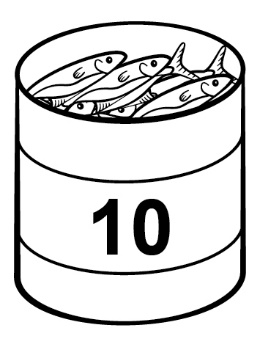 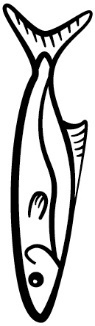 